								            Załącznik nr 1 do uchwały nr 100.XIX.2016 Rady Gminy Lipowiec Kościelny z dnia 13 czerwca 2016 roku DEKLARACJA O WYSOKOŚCI OPŁATY ZA GOSPODAROWANIE ODPADAMI KOMUNALNYMIPOLA WYPEŁNIA WŁAŚCICIEL NIERUCHOMOŚCI. WYPEŁNIAĆ KOMPUTEROWO LUB RĘCZNIE, DUŻYMI, DRUKOWANYMI LITERAMI, CZARNYM LUB NIEBIESKIM KOLOREM*      pola nieobowiązkowe do wypełnieniaPouczenie:W przypadku nie wpłacenia opłaty w wyznaczonym terminie lub wpłaceniu jej w niepełnej wysokości, niniejsza deklaracja stanowi podstawę do wystawienia tytułu wykonawczego na podstawie art. 3a ustawy z dnia 17 czerwca 1966 roku o postępowaniu egzekucyjnym w administracji (tekst jednolity Dz.U. z 2016 r., poz. 599).Zgodnie z przepisami ustawy z dnia 13 września 1996r. o utrzymaniu czystości i porządku w gminach (tekst jednolity Dz. U. z 2016 r. poz. 250.) w razie niezłożenia deklaracji o wysokości opłaty za gospodarowanie odpadami komunalnymi, albo uzasadnionych wątpliwości co do  danych zawartych w deklaracji wójt, burmistrz lub prezydent miasta określa w drodze decyzji wysokość opłaty za gospodarowanie   odpadami komunalnymi, biorąc pod uwagę dostępne dane właściwe dla wybranej przez radę gminy metody, a w przypadku ich braku uzasadnione szacunki, w tym w przypadku nieruchomości, na których nie zamieszkują mieszkańcy,  średnią ilość  odpadów  komunalnych powstających na nieruchomościach o podobnym charakterze. W przypadku uchwalenia nowej stawki opłaty za gospodarowanie odpadami komunalnymi, wójt zawiadomi właścicieli nieruchomości o wysokości opłaty za gospodarowanie odpadami komunalnymi. W takim przypadku właściciel nieruchomości nie jest obowiązany do złożenia nowej deklaracji i uiszcza opłatę w wysokości podanej w zawiadomieniu. Opłaty za gospodarowanie odpadami komunalnymi należy wnosić za miesiąc kalendarzowy z góry bez wezwania do dnia 20-danego miesiąca, zgodnie z uchwałą Rady Gminy Lipowiec Kościelny w sprawie określenia terminu, częstotliwości i trybu uiszczania opłaty za gospodarowanie odpadami komunalnymi.Dla każdej nieruchomości należy złożyć odrębną deklarację.Niniejszą deklarację należy złożyć w siedzibie Urzędu Gminy Lipowiec Kościelny, Lipowiec Kościelny 213 lub przesłać drogą pocztową na wskazany wyżej adres, bądź złożyć za pomocą środków komunikacji elektronicznej.Objaśnienia:1  Właściciel nieruchomości jest obowiązany złożyć do Wójta Gminy Lipowiec Kościelny deklarację o wysokości opłaty za gospodarowanie odpadami komunalnymi  w terminie 14 dni od dnia zamieszkania na danej     nieruchomości pierwszego mieszkańca. 2  W przypadku zmiany danych będących podstawą ustalenia wysokości należnej opłaty za gospodarowanie odpadami komunalnymi właściciel nieruchomości jest obowiązany złożyć do Wójta Gminy Lipowiec     Kościelny nową deklarację w terminie 14 dni od dnia zaistnienia zmiany. Opłatę za gospodarowanie odpadami komunalnymi w zmienionej wysokości uiszcza się za miesiąc, w którym nastąpiła zmiana.   W przypadku gdy w danym miesiącu na danej nieruchomości mieszkaniec zamieszkuje przez część miesiąca, opłatę za gospodarowanie odpadami komunalnymi w miesiącu, w którym nastąpiła zmiana, uiszcza się   w gminie, w której dotychczas zamieszkiwał, a w nowym miejscu zamieszkania - począwszy od miesiąca następnego, po którym nastąpiła zmiana.3  Korektę deklaracji składa się w przypadku nie prawidłowego wypełnienia deklaracjiPodstawa prawna: Art. 6n ustawy z dnia 13 września 1996 r. o utrzymaniu czystości i porządku w gminach                                 (tj. Dz. U. z 2016 r.  poz. 250)Składający:              Formularz przeznaczony dla właścicieli nieruchomości zamieszkałych położonych na terenie  Gminy                                    Lipowiec Kościelny (w rozumieniu ustawy o utrzymaniu czystości i porządku w gminach)Miejsce składania:  Urząd Gminy w Lipowcu Kościelnym z siedzibą w Lipowcu Kościelnym 213, 06-545 Lipowiec Kościelny Organ właściwy do złożenia deklaracji: Wójt Gminy Lipowiec KościelnyPodstawa prawna: Art. 6n ustawy z dnia 13 września 1996 r. o utrzymaniu czystości i porządku w gminach                                 (tj. Dz. U. z 2016 r.  poz. 250)Składający:              Formularz przeznaczony dla właścicieli nieruchomości zamieszkałych położonych na terenie  Gminy                                    Lipowiec Kościelny (w rozumieniu ustawy o utrzymaniu czystości i porządku w gminach)Miejsce składania:  Urząd Gminy w Lipowcu Kościelnym z siedzibą w Lipowcu Kościelnym 213, 06-545 Lipowiec Kościelny Organ właściwy do złożenia deklaracji: Wójt Gminy Lipowiec KościelnyPodstawa prawna: Art. 6n ustawy z dnia 13 września 1996 r. o utrzymaniu czystości i porządku w gminach                                 (tj. Dz. U. z 2016 r.  poz. 250)Składający:              Formularz przeznaczony dla właścicieli nieruchomości zamieszkałych położonych na terenie  Gminy                                    Lipowiec Kościelny (w rozumieniu ustawy o utrzymaniu czystości i porządku w gminach)Miejsce składania:  Urząd Gminy w Lipowcu Kościelnym z siedzibą w Lipowcu Kościelnym 213, 06-545 Lipowiec Kościelny Organ właściwy do złożenia deklaracji: Wójt Gminy Lipowiec KościelnyA.OBOWIĄZEK ZŁOŻENIA DEKLARACJI: (zaznaczyć właściwy kwadrat)A.OBOWIĄZEK ZŁOŻENIA DEKLARACJI: (zaznaczyć właściwy kwadrat)A.OBOWIĄZEK ZŁOŻENIA DEKLARACJI: (zaznaczyć właściwy kwadrat)1.Okoliczności powodujące obowiązek złożenia deklaracji:          PIERWSZA DEKLARACJA 1 - data zamieszkania:                                                                           ……. …….. ……..   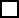                                                                                                                                                                                             (dzień-miesiąc-rok)	        NOWA DEKLARACJA -  ZMIANA DANYCH 2 - data zmiany:                                                                ……. …….. ……..                                                                                                                                                                                               (dzień-miesiąc-rok)         KOREKTA DEKLARACJI 3  - data zmiany:                                                                                                                                               ……. …….. ……..                                                                                                                                                                                               (dzień-miesiąc-rok)1.Okoliczności powodujące obowiązek złożenia deklaracji:          PIERWSZA DEKLARACJA 1 - data zamieszkania:                                                                           ……. …….. ……..                                                                                                                                                                                               (dzień-miesiąc-rok)	        NOWA DEKLARACJA -  ZMIANA DANYCH 2 - data zmiany:                                                                ……. …….. ……..                                                                                                                                                                                               (dzień-miesiąc-rok)         KOREKTA DEKLARACJI 3  - data zmiany:                                                                                                                                               ……. …….. ……..                                                                                                                                                                                               (dzień-miesiąc-rok)1.Okoliczności powodujące obowiązek złożenia deklaracji:          PIERWSZA DEKLARACJA 1 - data zamieszkania:                                                                           ……. …….. ……..                                                                                                                                                                                               (dzień-miesiąc-rok)	        NOWA DEKLARACJA -  ZMIANA DANYCH 2 - data zmiany:                                                                ……. …….. ……..                                                                                                                                                                                               (dzień-miesiąc-rok)         KOREKTA DEKLARACJI 3  - data zmiany:                                                                                                                                               ……. …….. ……..                                                                                                                                                                                               (dzień-miesiąc-rok)B. SKŁADAJĄCY DEKLARACJĘ: (zaznaczyć właściwy kwadrat )B. SKŁADAJĄCY DEKLARACJĘ: (zaznaczyć właściwy kwadrat )B. SKŁADAJĄCY DEKLARACJĘ: (zaznaczyć właściwy kwadrat )2.Tytuł prawny do nieruchomości:            WŁAŚCICIEL                 WSPÓŁWŁAŚCICIEL            UŻYTKOWNIK                      ZARZĄDCA/                INNY PODMIOT                                                                                                      WIECZYSTY                      UŻYTKOWNIK                 WŁADAJĄCY                                                                                                                                                                                                   NIERUCHOMOŚCIĄ        2.Tytuł prawny do nieruchomości:            WŁAŚCICIEL                 WSPÓŁWŁAŚCICIEL            UŻYTKOWNIK                      ZARZĄDCA/                INNY PODMIOT                                                                                                      WIECZYSTY                      UŻYTKOWNIK                 WŁADAJĄCY                                                                                                                                                                                                   NIERUCHOMOŚCIĄ        2.Tytuł prawny do nieruchomości:            WŁAŚCICIEL                 WSPÓŁWŁAŚCICIEL            UŻYTKOWNIK                      ZARZĄDCA/                INNY PODMIOT                                                                                                      WIECZYSTY                      UŻYTKOWNIK                 WŁADAJĄCY                                                                                                                                                                                                   NIERUCHOMOŚCIĄ        C. DANE SKŁADAJĄCEGO DEKLARACJĘ: (zaznaczyć odpowiedni kwadrat) C. DANE SKŁADAJĄCEGO DEKLARACJĘ: (zaznaczyć odpowiedni kwadrat) C. DANE SKŁADAJĄCEGO DEKLARACJĘ: (zaznaczyć odpowiedni kwadrat) 3.Rodzaj składającego:                        OSOBA FIZYCZNA                     OSOBA PRAWNA                        JEDNOSTKA ORGANIZACYJNA       3.Rodzaj składającego:                        OSOBA FIZYCZNA                     OSOBA PRAWNA                        JEDNOSTKA ORGANIZACYJNA       3.Rodzaj składającego:                        OSOBA FIZYCZNA                     OSOBA PRAWNA                        JEDNOSTKA ORGANIZACYJNA       4. Imię i nazwisko/Nazwa pełna4. Imię i nazwisko/Nazwa pełna4. Imię i nazwisko/Nazwa pełna5. Nr PESEL6. Data urodzenia7.  REGON                       8. Nr telefonu *9. Imię ojca10. Imię matki11. Adres e-mail *11. Adres e-mail *11. Adres e-mail *D. ADRES ZAMIESZKANIA/ADRES SIEDZIBY:D. ADRES ZAMIESZKANIA/ADRES SIEDZIBY:D. ADRES ZAMIESZKANIA/ADRES SIEDZIBY: